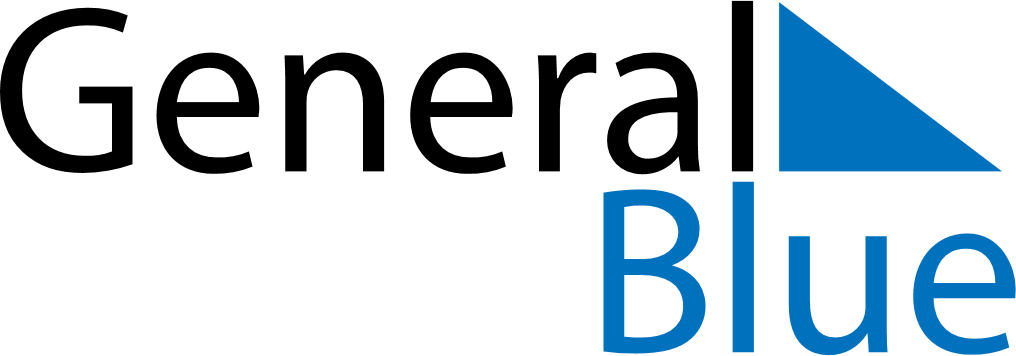 August 2026August 2026August 2026VietnamVietnamMondayTuesdayWednesdayThursdayFridaySaturdaySunday1234567891011121314151617181920212223August Revolution Commemoration Day24252627282930Ghost Festival31